ПРОЕКТ МНЕНИЯ 3Поддержка создания потенциала для развертывания IPv6Пятый Всемирный форум по политике в области электросвязи/ИКТ (Женева, 2013 г.),учитываяa)	успех Резолюции 64 (Пересм. Дубай, 2012 г.) Всемирной ассамблеи по стандартизации электросвязи (ВАСЭ) по распределению адресов IP и содействию развертыванию IPv6, в которой, среди прочего, Директору Бюро стандартизации электросвязи (БСЭ) поручается выполнять задачи в тесном сотрудничестве с Директором Бюро развития электросвязи (БРЭ); b)	Резолюцию 180 (Гвадалахара, 2010 г.) Полномочной конференции по содействию переходу от IPv4 к IPv6;c)	работу Рабочей группы по IPv6, которая была создана Советом на его сессии 2009 года, и соответствующие обсуждения, состоявшиеся в ходе ВАСЭ-12 в Дубае;d)	Мнение 5 Всемирного форума по политике в области электросвязи (ВФПЭ) (Лиссабон, 2009 г.), в котором призывается ускорить деятельность, связанную с Резолюцией 64 ВАСЭ;e)	работу, уже проводимую БРЭ и БСЭ по вопросу IPv6;f)	что распределение адресов и развертывание IPv6 представляют собой важную задачу для Государств-Членов и Членов Секторов; g)	текущую работу региональных регистрационных центров интернета (RIR), Общества Интернета (ISOC) и других заинтересованных сторон в областях IPv4 и IPv6 при создании соответствующего потенциала,признавая,a)	что Орган присвоения номеров интернета (IANA) распределил RIR последние блоки IPv4;b)	что RIR внедрили меры по управлению использованием оставшихся блоков IPv4;c)	что переход к IPv6 идет все быстрее и что многие известные международные компании, действующие на базе веб, уже внедрили порталы IPv6;d)	что огромное адресное пространство IPv6 дает возможность установления глобальных соединений гораздо большего количества электронных устройств, мобильных телефонов, портативных компьютеров, встроенных в автомобиль компьютеров, телевизионных приемников, камер, датчиков в зданиях, медицинских приборов и т. д.;e)	что безопасность IPv6, когда она обеспечивается и конфигурируется с помощью соответствующей ключевой инфраструктуры в форме защищенного протокола Интернет (IPsec), будет улучшать аутентификацию, шифрование и защиту целостности на сетевом уровне;f)	что, тем не менее, доля трафика IPv6 по интернету остается весьма небольшой;g)	что, в связи с возможностью параллельной работы IPv4 и IPv6 с помощью двойного стека или туннельной работы, адреса IPv4 будут нужны на неопределенный период до того времени, пока благодаря адресам IPv6 не появится достаточное количество услуг на базе веб;h)	что новым выходящим на рынок поставщикам услуг интернета по-прежнему будет требоваться доступ к адресам IPv4 в течение неопределенного времени;i)	что RIR разработали специальную политику распределения последних блоков адресов IPv4 в целях обеспечения того, чтобы новые и появляющиеся сети получали на ближайшее будущее небольшой объем адресов IPv4;j)	что некоторые RIR пытаются востребовать адресное пространство IPv4, которое было распределено крупными блоками отдельным компаниям и организациям до создания RIR; k)	что появился растущий рынок передачи адресов IPv4 между объединениями и что подавляющая доля переданных адресов принадлежит традиционным распределениям, к которым не применяется соответствующая политика RIR;l)	что Директоры БСЭ и БРЭ 1)	приступили к осуществлению проекта по оказанию помощи развивающимся странам в ответ на их региональные потребности, которые были выявлены БРЭ; этот проект должен выполняться совместно БСЭ и БРЭ, принимая во внимание участие тех партнеров, которые желают присоединиться к нему и предоставить свои знания и опыт; 2)	создали веб-сайт, на котором всем членам МСЭ и заинтересованным объединениям представляется информация о деятельности на глобальном уровне, связанной с IPv6, в целях содействия повышению уровня информированности о важности развертывания IPv6, а также приводится информация, связанная с мероприятиями по профессиональной подготовке, проводимыми соответствующими объединениями сообщества интернета (например, RIR, местными регистрационными центрами интернета (LIR), группами операторов, ISOC);3)	способствовали повышению уровня информированности о важности развертывания IPv6 в целях содействия совместной деятельности по профессиональной подготовке с участием компетентных экспертов из соответствующих объединений, а также для предоставления информации развивающимся странам;4)	изучили вопрос о распределении и регистрации адресов IPv6 и представили отчет Совету МСЭ 2012 года,признавая далее,a)	что RIR разрабатывают политику по управлению межрегиональной передачей адресного пространства, предопределяемому спросом на адреса IPv4 на основе потребностей; b)	что следует продолжить распределение адресов на основе потребностей для обоснования распределения адресов IP, независимо от того, являются ли они адресами IPv6 или IPv4, а в случае IPv4 – независимо от того, является ли это адресное пространство традиционным или распределенным;c)	что о всех связанных с IPv4 операциях необходимо сообщать в соответствующие RIR, в том числе об операциях с традиционными адресами, к которым не обязательно применяется политика RIR, касающаяся передачи адресов, которая подкрепляется политикой, разработанной сообществами RIR;d)	что вопросы, касающиеся IPv4, можно свести к минимуму с помощью ускорения перехода к IPv6,считает, a)	что следует сделать все возможное для содействия переходу к IPv6 и облегчения такого перехода;b)	что политика передачи адресов между RIR, действующая в отношении всех RIR, должна обеспечивать, чтобы такая передача основывалась на потребностях и была общей для всех RIR, вне зависимости от соответствующего адресного пространства;c)	что Государства-Члены и Члены Секторов должны содействовать наличию в кратчайшие сроки приемлемого по цене оборудования в помещениях клиента (CPE), совместимого с IPv6,предлагает a)	Государствам-Членам рассмотреть политику и инициативы по стимулированию, содействию и поддержке скорейшего принятия и перехода к IPv6 в своих юрисдикциях;b)	Членам Секторов, занимающимся деятельностью, связанной с веб и интернетом, как можно быстрее предлагать свои услуги через IPv6.______________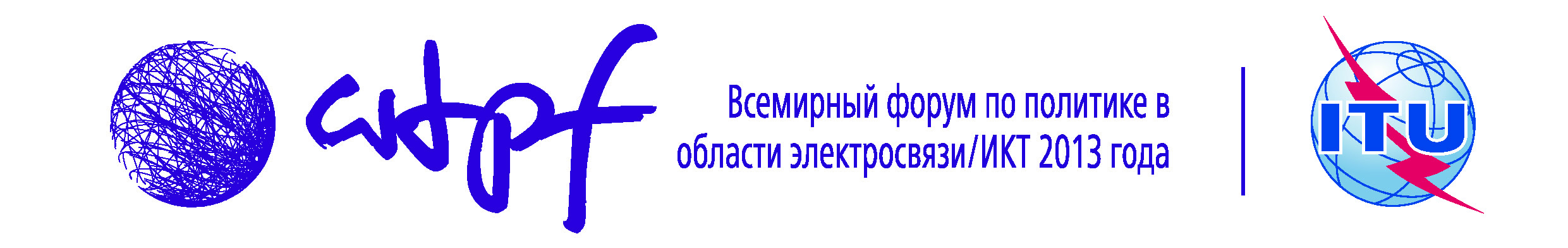 Женева, 14−16 мая 2013 г.Женева, 14−16 мая 2013 г.Документ WTPF-13/DT/3-R15 мая 2013 годаОригинал: английский